Мировому судье судебного участка
№ ____ по городу_______________
Истец: ________________________
(ФИО полностью, адрес)
Ответчик: ______________________
(ФИО полностью, адрес)ИСКОВОЕ ЗАЯВЛЕНИЕоб уменьшении размера алиментовНа основании решения мирового судьи судебного участка N____ от «___»_________ ___ г. N____ с меня в пользу ответчицы(ка) взыскиваются алименты на (несовершеннолетнего(них)) ребенка (детей) _________ (ФИО, дата рождения ребенка (детей) в размере _______ (указать доли или размер твердой денежной суммы) заработной платы.С момента вынесения решения N ____ изменились обстоятельства, а именно: _________ (указать обстоятельства, влияющие на уменьшение размера алиментов).На основании изложенного, руководствуясь статьей 119 Семейного кодекса РФ, статьями 131-132 Гражданского процессуального кодекса РФ,Прошу:Уменьшить размер алиментов, взыскиваемых с меня в пользу ответчицы(ка) по решению мирового судьи судебного участка N ____ от «___»_________ ____ г. N ____ на содержание ребенка (детей) _________ (ФИО, дата рождения ребенка (детей) до _______ доли заработной платы ежемесячно.Перечень прилагаемых к заявлению документов (копии по числу лиц, участвующих в деле):Копия искового заявленияДокумент, подтверждающий уплату государственной пошлиныКопия решения мирового судьи N ____ от «___»_________ ____ г.Справка о зарплате истцаДоказательства, подтверждающие основания для уменьшения размера алиментовДата подачи заявления «___»_________ ____ г.                   Подпись истца _______ВНИМАНИЕ! Бесплатно скачивая документы с сайта Суд.Гуру, Вы дополнительно получаете возможность на  бесплатную юридическую консультацию!  Всего 3 минуты вашего времени:Достаточно набрать в браузере http://sud.guru/, задать свой вопрос в окошке на страницах сайта и наш специалист сам перезвонит вам и предложит законное решение проблемы!Странно... А почему бесплатно? Все просто:Чем качественней и чаще мы отвечаем на вопросы, тем больше у нас рекламодателей. Грубо говоря, наши рекламодатели платят нам за то, что мы помогаем вам! Пробуйте и рассказывайте другим!
*** P.S. Перед печатью документа данный текст можно удалить..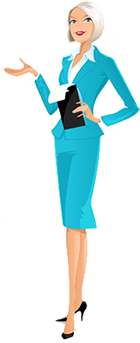 